February 17, 2014Green Mountain Valley School is pleased to announce the following schedule for the 2014 MVP Health Care VARA Mens U16 State Championships to be held at the Kelly Brush Race Arena at Sugarbush USA.  Sunday February 23, 2013	Slalom Day7:00am		Registration Opens			Upstairs GMVS Training Center7:30am		Lift for Jury				Inverness8:00am		Lift for Athletes				Inverness8:30am		Registration Closes8:30am		Coaches Meeting			Finish Area8:30am		1st run Inspection Open			Kelly Brush Race Arena9:15am		1st run Inspection Closes		Kelly Brush Race Arena9:20am		1st run Forerunners			Kelly Brush Race Arena9:30am		1st Racer- 1st Run			Kelly Brush Race Arena11:30am	2nd run Inspection Opens		Kelly Brush Race Arena12:15pm	2nd run Inspection Closes		Kelly Brush Race Arena12:20pm	2nd run Forerunners			Kelly Brush Race Arena12:30pm	1st Racer- 2nd Run			Kelly Brush Race Arena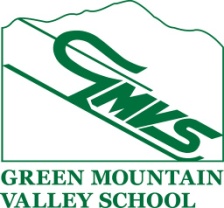 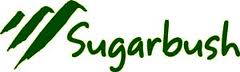 Monday February 24, 2013		Giant Slalom Day7:00am		Registration Opens			Upstairs GMVS Training Center7:30am		Lift for Jury				Inverness8:00am		Lift for Athletes				Inverness8:30am		Registration Closes8:30am		Coaches Meeting			Finish Area8:30am		1st run Inspection Open			Kelly Brush Race Arena9:15am		1st run Inspection Closes		Kelly Brush Race Arena9:20am		1st run Forerunners			Kelly Brush Race Arena9:30am		1st Racer- 1st Run			Kelly Brush Race Arena11:30am	2nd run Inspection Opens		Kelly Brush Race Arena12:15pm	2nd run Inspection Closes		Kelly Brush Race Arena12:20pm	2nd run Forerunners			Kelly Brush Race Arena12:30pm	1st Racer- 2nd Run			Kelly Brush Race Arena 3:00pm		Awards					Upstairs deck- GMVS Training CenterPlease Note: Schedule and location are subject to change.  Please understand that we are subject to weather conditions and other Force Majeure conditions which may necessitate the modification of this planned event.Entry Fees:SL only - $55 cash or check only.  Please make checks payable to GMVS.GS only - $60 cash or check only.  Both Events - $115 cash or check only.Racers must check in at registration daily to receive a lift ticket.Bib Return:  Bibs must be returned following each race.Following Sunday’s race, all bibs must be returned.  A $50 fee will be assessed for all unreturned/lost  bibs.Parent /Family Tickets:  Tickets will be available at the Mount Ellen ticket window.  Pricing is $46 for Mount Ellen.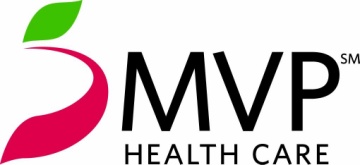 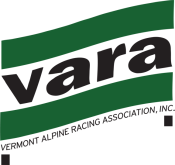 